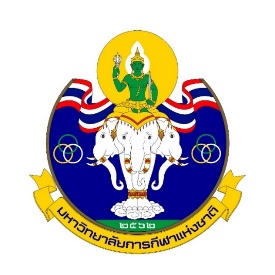 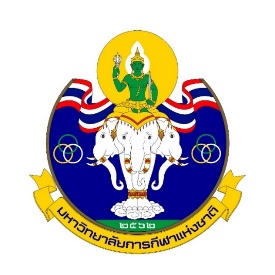 แผนการพัฒนาผู้เรียนแบบบูรณาการประจำปีการศึกษา ..........................มหาวิทยาลัยการกีฬาแห่งชาติ ประจำวิทยาเขต............คำนำการจัดทำแผนการพัฒนาผู้เรียนแบบบูรณาการเป็นสิ่งสำคัญและจำเป็นมากในการปฏิบัติงาน  เป็นเครื่องมือที่ช่วยในการดำเนินงานต่าง ๆ ด้านพัฒนาผู้เรียนแบบบูรณาการ สำเร็จลุล่วงตามวัตถุประสงค์และเป้าหมาย เพื่อให้เป็นแนวทางการดำเนินงานกำกับและติดตามผลการดำเนินงานการพัฒนาผู้เรียนแบบบูรณาการคณะผู้จัดทำหวังเป็นอย่างยิ่งว่า  แผนพัฒนาพัฒนาผู้เรียนแบบบูรณาการฉบับนี้ สามารถนำไปใช้เป็นแนวทางในการดำเนินงานกำกับและติดตาม ผลการดำเนินงานดังกล่าวได้อย่างดี และขอขอบพระคุณคณะผู้บริหารและหน่วยงานที่ให้ข้อมูลเพื่อประกอบการจัดทำแผนดังกล่าว มา ณ โอกาส นี้มหาวิทยาลัยการกีฬาแห่งชาติ วิทยาเขต...................สารบัญส่วนที่ 1 บทนำหลักการและเหตุผล	..............................................................................................................................................................	..............................................................................................................................................................	..............................................................................................................................................................	..............................................................................................................................................................วัตถุประสงค์เพื่อเป็นแนวทางการดำเนินงานโครงการ/กิจกรรมด้าน.................................. เพื่อกำหนดกรอบและทิศทางการดำเนินงานด้าน......................................เพื่อการติดตาม การดำเนินงานด้าน....................................ส่วนที่ 2 แผนปฏิบัติการ..................................................ภาคผนวกหน้าส่วนที่ 1ส่วนที่ 1บทนำหลักการและเหตุผลxวัตถุประสงค์xส่วนที่ 2ส่วนที่ 2แผนปฏิบัติการ.........................................โครงการ/กิจกรรมxภาคผนวกภาคผนวกคำสั่งมหาวิทยาลัยการกีฬาแห่งชาติเรื่อง แต่งตั้งคณะกรรมการ.....(ถ้ามี) ปฏิทินการดำเนินงานแบบรายงานผลการดำเนินงานตามแผนแบบรายงานผลการเบิกจ่ายตามแผนแบบรายงานผลการดำเนินงานโครงการ/กิจกรรมแบบแผนการพัฒนาการดำเนินงานที่โครงการ/กิจกรรมตัวชี้วัดเป้าหมายระยะเวลาดำเนินงานงบประมาณ(บาท)งบประมาณ(บาท)หน่วยงานที่รับผิดชอบหมายเหตุที่โครงการ/กิจกรรมตัวชี้วัดเป้าหมายระยะเวลาดำเนินงานปีงบประมาณ 2562ปีงบประมาณ 2563หน่วยงานที่รับผิดชอบหมายเหตุคำสั่งมหาวิทยาลัยการกีฬาแห่งชาติเรื่อง แต่งตั้งคณะกรรมการ.....(ถ้ามี) ปฏิทินการดำเนินงานแบบรายงานผลการดำเนินงานตามแผนแบบรายงานผลการเบิกจ่ายตามแผนแบบรายงานผลการดำเนินงานโครงการ/กิจกรรมแบบแผนการพัฒนาการดำเนินงาน